Deberes – Week 3 – La Educación en EspañaLee las frases. ¿Verdadero o falso? Escribe V o F. Traducid las frases.1. Los niños españoles empiezan la educación primaria a los seis años.2. En los institutos normalmente los alumnos tienen que llevar uniforme. 3. Los alumnos empiezan la educación secundaria más tarde en España que en Inglaterra. 4. La Educación Secundaria Obligatoria generalmente dura seis años en España. 5. A los 16 años los alumnos tienen dos opciones. 6. El bachillerato es obligatorio para todos. Deberes – Week 3 – La Educación en EspañaLee las frases. ¿Verdadero o falso? Escribe V o F. 1. Los niños españoles empiezan la educación primaria a los seis años.2. En los institutos normalmente los alumnos tienen que llevar uniforme. 3. Los alumnos empiezan la educación secundaria más tarde en España que en Inglaterra. 4. La Educación Secundaria Obligatoria generalmente dura seis años en España. 5. A los 16 años los alumnos tienen dos opciones. 6. El bachillerato es obligatorio para todos. 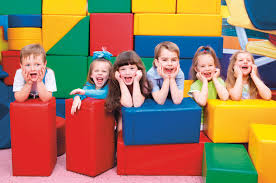 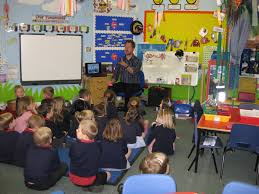 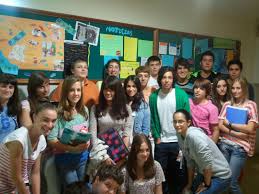 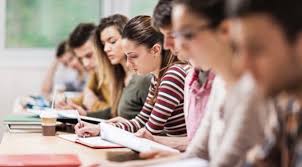 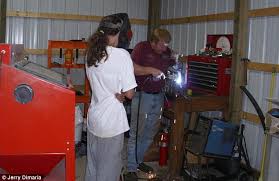 Educación infantil0 – 6 años Eduacación primaria6 – 12 años Educación Secundaria Obligatoria (ESO)12 – 16 años Bachillerato o formación profesional16 – 18+ años Educación infantil0 – 6 años Eduacación primaria6 – 12 años Educación Secundaria Obligatoria (ESO)12 – 16 años Bachillerato o formación profesional16 – 18+ años 